Soutěž IT-SLOT zná své finalisty. Rozhodne se mezi žáky z 13 krajůPRAHA, 16. LISTOPADU 2023 – Soutěž IT-SLOT pro žáky 8. a 9. tříd jde do finále. První kolo soutěže otestovalo znalosti z informatiky, matematiky a logiky 13 952 dětí z 299 základních škol. O vítězi se rozhodne mezi padesátkou nejlepších ve finále 13. prosince v pražské Soukromé střední škole výpočetní techniky (SSŠVT). Ceny v podobě IT vybavení získají úspěšní řešitelé i jejich školy.Prvního kola celonárodní soutěže se zúčastnily děti ze základních škol napříč Českem. Ve finálové padesátce bude mít své zástupce 39 škol ze 13 krajů. Podle pravidel může do prezenčního finále vyslat každá škola maximálně tři zástupce. To se podařilo Základní a mateřské škole Hranice v Olomouckém kraji, Základní škole Lanškroun v Pardubickém kraji a Základní škole Nové Město na Moravě v Kraji Vysočina. 11 pražských škol má dohromady 13 finalistů.„Mnohé školy se soutěže účastní už poněkolikáté a vždy s výbornými výsledky svých žáků, což ukazuje na kvalitu tamních učitelů matematiky a informatiky. Prostor pro tyto předměty se ve výuce zmenšuje a matematické znalosti českých žáků v mezinárodním srovnání upadají. Cílem soutěže je podpořit zájem dětí o matematiku, informační technologie jako takové a zároveň podnítit jejich logické myšlení, tolik potřebné nejen k programování,“ uvedl Martin Vodička, ředitel SSŠVT, která klání IT-SLOT pro žáky českých škol každoročně pořádá.Loni organizátoři zaznamenali rekordní počet 8 284 zaregistrovaných žáků z 187 škol. Letos byl zájem škol o první kolo soutěže, které proběhlo 7. až 14. listopadu, ještě o 60 procent vyšší. Prezenční finále vědomostní soutěže IT-SLOT se uskuteční 13. prosince v prostorách SSŠVT v Praze 9 na Proseku, kam účastníky doprovodí jejich učitelé. Slavnostní vyhlášení a ocenění vítězů bude bezprostředně následovat. Finalisté budou bojovat za sebe i své školy. Ve hře je například 15,6palcový notebook a výkonné monitory pro školy nebo moderní tablety a bezdrátová sluchátka pro jednotlivce. Tabulka škol s finalisty soutěže IT-SLOT podle krajůKONTAKT PRO MÉDIA:Mgr. Eliška Crkovská_mediální konzultant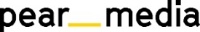 +420 605 218 549, eliska@pearmedia.cz pearmedia.cz
SOUKROMÁ STŘEDNÍ ŠKOLA VÝPOČETNÍ TECHNIKY, www.sssvt.czSoukromá střední škola výpočetní techniky (SSŠVT) se od svého založení v roce 1994 věnuje tvorbě a výuce maturitních oborů z odvětví informačních technologií. V současné době škola nabízí studijní obor informační technologie, který má tři specializace: grafické systémy a tvorbu webových stránek, správu počítačových sítí, programování a databázové systémy. Důraz na praktickou výuku podtrhuje moderním vybavením a zapojením studentů i vyučujících – fundovaných profesionálů – do vedlejší hospodářské činnosti školy (od roku 2003). Každý rok pořádá soutěž pro žáky základních škol IT-SLOT. SSŠVT je členem Sdružení soukromých škol ČMS. KrajZákladní školaPočet finalistůJihomoravskýZŠ Brno, Otevřená 20a1JihomoravskýZákladní škola a Mateřská škola Brno1JihomoravskýZákladní škola a Mateřská škola, Šanov, okres Znojmo1JihomoravskýZákladní škola Vnorovy, okres Hodonín1JihomoravskýZákladní škola Židlochovice, okres Brno-venkov1KarlovarskýZákladní škola a Mateřská škola Ostrov, Myslbekova 9961KrálovéhradeckýZŠ Náchod - Plhov, Příkopy 11861LibereckýZákladní škola, Liberec, Švermova 403/401LibereckýZákladní škola, Liberec, Oblačná 101/152LibereckýZákladní škola Rokytnice nad Jizerou1MoravskoslezskýZákladní škola Frýdek-Místek, Československé armády 5701MoravskoslezskýZákladní škola a Mateřská škola Mendelova, Karviná1MoravskoslezskýZákladní škola Opava, Otická 182MoravskoslezskýZŠ Vendryně1OlomouckýZákladní škola a mateřská škola Hranice, Šromotovo3OlomouckýZŠ Olomouc, Stupkova 161PardubickýZŠ Lanškroun, Bedřicha Smetany 460, Lanškroun 563 013PlzeňskýZákladní škola Nýrsko, Školní ulice2PrahaZákladní škola Dědina1PrahaZŠ Campanus2PrahaZákladní škola, Praha 10, Hornoměcholupská 8731PrahaZŠ Nad Vodovodem, Praha 101PrahaZŠ s rozšířenou výukou matematiky a přírodovědných předmětů1PrahaZŠ Rakovského v Praze 121PrahaZákladní škola a mateřská škola Praha 5 - Košíře, Weberova 1/10901PrahaZŠ a MŠ Červený vrch2PrahaZŠ Burešova, Praha 81PrahaZŠ Hovorčovická1PrahaFakultní základní škola Chodovická1StředočeskýZákladní škola Na Výsluní Brandýs nad Labem - Stará Boleslav1StředočeskýZŠ Kamenice1StředočeskýZákladní škola a Mateřská škola Kladno, Zd. Petříka 17561StředočeskýZákladní škola a Mateřská škola Klecany, okres Praha-východ1StředočeskýZákladní škola Jungmannovy sady Mělník1StředočeskýZákladní škola a mateřská škola Nehvizdy1ÚsteckýZákladní škola a mateřská škola Roudnice nad Labem1VysočinaZákladní škola Nové Město na Moravě3VysočinaZákladní škola Přibyslav1ZlínskýZákladní škola Zašová1